Name of Journal: World Journal of Clinical CasesManuscript NO: 68794Manuscript Type: CASE REPORTMultiple different remote epidural hematomas after craniotomy: A case reportHe Q et al. Multiple remote epidural hematomas after craniotomyQiang He, Chuan-Yuan Tao, Rui-Hong Fu, Chao YouQiang He, Chuan-yuan Tao, Chao You, department of neurosurgery, west china hospital, Chengdu 610041, Sichuan Province, ChinaRui-hong Fu, Department of Neurology, the second hospital of Lanzhou University, Lanzhou 730030, Gansu Province, ChinaAuthor contributions: You C and Tao CY were the patient’s neurosurgeons, reviewed the literature, and were responsible for the revision of the manuscript; He Q and Fu RH contributed to manuscript drafting and data collection; and all authors issued final approval for the version to be submitted.Corresponding author: Chao You, MD, Professor, department of neurosurgery, west china hospital, No. 37 Guoxue Lane, Wuhou District, Chengdu 610041, Sichuan Province, China. 761956970@qq.comReceived: June 4, 2021Revised: September 14, 2021Accepted:Published online:AbstractBACKGROUNDEpidural hematoma is one of the common postoperative complications after craniotomy. However, multiple remote epidural hematomas in different sites, including supratentorial and infratentorial regions, are exceedingly rare.CASE SUMMARYWe present a rare case in which three remote epidural hematomas occurred after craniotomy. A 21-year-old woman was admitted with a headache for 1 mo, vomiting, and rapid vision loss for 1 wk. Brian magnetic resonance imaging indicated a right thalamic tumor. The intraoperative diagnosis was a cystic tumor, posterior cerebral artery aneurysm, and vascular malformation. The operation was successful. Unfortunately, the patient developed three extradural hematomas within 48 h. Family members consented to the first two hematoma evacuations but refused the third.CONCLUSIONMore attention should be paid to this kind of rare complication. Adequate preoperative evaluation is important, especially for acute patients. Monitoring neural function and early computed tomography scanning of the brain after surgery should be highlighted.Key Words: Postoperative complication; Multiple epidural hematomas; Supratentorial and infratentorial regions; Remote epidural hematoma; Case reportHe Q, Tao CY, Fu RH, You C. Multiple different remote epidural hematomas after craniotomy: A case report. World J Clin Cases 2022; In pressCore Tip: We report a 21-year-old emergency woman who developed three remote epidural hematomas in different sites after craniotomy.INTRODUCTIONPostoperative hemorrhage includes intracerebral hematoma (ICH), subdural hematoma, and extradural hematoma (EDH), which are serious complications after craniotomy. EDH is one of the most frequent and devastating complications. It may occur in supratentorial, infratentorial, ipsilateral, and even contralateral sites of the operative area[1,2]. As a specific subset of EDH after craniotomy, multiple remote EDHs are very rare. In this study, we present a 21-year-old woman who developed three remote EDHs in different sites after craniotomy.CASE PRESENTATIONChief complaintsA 21-year-old woman visited the emergency department and was admitted to the Neurosurgery Department. She complained of headache and vomiting for 1 mo, and rapid vision loss for 1 wk.History of present illnessThe patient had a headache and recurrent vomiting, along with rapid vision loss.History of past illnessThe patient had no significant medical history.Personal and family historyNeither the patient nor her family members had special medical history.Physical examinationThe patient was conscious. The extremities were moved as instructed. General sensory was normal. The positive sign was blurred binocular vision.Laboratory examinationsThe blood test results were within normal limits before surgery. The laboratory examination results in the whole treatment process are shown in Figure 1 and Table 1.Imaging examinationsComputerized tomography (CT) revealed a solid cystic tumor in the right thalamus (Figure 2A). Brian magnetic resonance imaging (MRI) showed a solid cystic tumor in the right thalamus and midbrain (Figure 2B-D).MULTIDISCIPLINARY EXPERT CONSULTATIONThe patient was diagnosed with a right thalamic tumor before surgery.FINAL DIAGNOSISThe final diagnosis was a solid cystic tumor, right posterior cerebral artery aneurysm, vascular malformation in the thalamus, and multiple remote EDHs.TREATMENTUnder the neuro-electrophysiological monitoring, a triangular approach was performed. The cystic mass was dissected, and then yellow fluid was released from the cyst. However, a small artery was observed below the cyst cavity. In addition, a red bulge was observed and considered an aneurysm, which had a drainage vein (Figure 3). Therefore, aneurysm clipping and vascular malformation resection were performed. Neuro-electrophysiological monitoring revealed a decline in the left lower limb. The entire procedure lasted 6.5 h. Because the patient did not wake up from anesthesia after 3 h, CT confirmed the first EDH of about 130 mL in the occipital (Figure 4A). Hematoma evacuation was performed. However, the second EDH after 22 h and the third EDH after 41 h developed in the left frontotemporal and the frontal regions (Figure 4B and C). Familial members consented to the second hematoma evacuation but refused the third.OUTCOME AND FOLLOW-UPThe patient’s family members refused further treatment and asked for discharging. The patient died.DISCUSSIONRemote EDH is defined as EDH at a site away from the primary surgical site. Although EDH accounts for 20%[1] among remote site bleeding[3,4], only 12% required surgical intervention[2]. According to published articles, only three cases of multiple postoperative EDHs were reported. Wolfsberger et al[5] presented a patient with four EDHs in the supratentorial area after surgery for the fourth ventricular choroid plexus papilloma. Lim et al[6] and Gaurav Tyagi et al[7] reported two EDHs in the supratentorial area after posterior fossa surgery. However, our patient had three remote EDHs in different locations, including supratentorial and infratentorial regions.The drastic fluctuation of ICP is a trigger point of postoperative remote ICH[4,8,9]. The fluctuation may result from tumor resection and/or rapid release of cerebrospinal fluid (CSF) and sac fluid. Patients with ventricular drainage systems have a higher incidence of remote ICH than those without[10]. The fast decline of ICP results in negative pressure in a distant area. This fluctuation causes the rupture of blood vessels. With the increasing hematoma caused by vessel rupture, the dura and skull are separated. The phenomenon aggravates hematoma expansion. The above points are a vicious cycle. In our case, the lesion was in the thalamus and midbrain with a posterior cerebral artery. Angiographic assessment should be necessary but was not performed. Because the acute onset occurred and the lesion compressed the aqueduct, the patient had acute obstructive hydrocephalus. Those are special factors for the first occipital EDH.The pins of a Mayfield head holder may be a reason[11], which may damage the transverse sinus. However, no evidence of fracture was found at the pin sites. Therefore, the cause was ruled out. Age may be a factor for the first EDH because the not-tight adhesion between the dura and skull is more frequent in young people[12,13]. Our patient was a 21-year-old woman. EDH may also result from jugular vein compression because of the extended neck position and intraoperative rotation[14,15]. The patient was positioned in a supine gesture with the head rotation about 65 degrees during surgery, which could lead to obstruction of cerebral venous return.Coagulopathy is a possible explanation. Our patient had a normal coagulation function before surgery. For the second EDH, consumptive coagulopathy after tumor resection and first EDH might disturb coagulation. The disturbance presented increasing prothrombin time, activated partial thromboplastin time, and international normalized ratio and decreasing fibrinogen, combining with drastically declining platelets. The volume of the first EDH was 130 mL. After the first EDH hematoma evacuation, changes in ICP between the supratentorial and infratentorial regions led to the second left supratentorial EDH. The third EDH could also be attributed to those hypotheses. Thrombocytopenia may play an important role in the third bleeding. Platelet counts in our patients decreased drastically, although the patient was infused with platelets. Unfortunately, a thromboelastogram test was not performed. Decreased factor XIII activity and factor X deficiency may result in EDH[16-18], but the patient and her family did not have this medical history.We noticed that no definitive source of ooze could be identified during the two hematoma evacuations. There was no visible bleeding on the edge of the dura mater. In the first EDH, the pupil change was noted in time. CT confirmed the EDH. In the third and second EDH, the assessment of CT scan was also a matter of time. Accordingly, early computed tomography scanning of the brain after surgery should be highlighted. Postoperative pupil changes and not waking up from anesthesia are indications for early CT scanning.CONCLUSIONAlthough multiple remote EDH is an uncommon complication, attention should be paid to it. Understanding the mechanism of the complication, sufficient preparation and evaluation before an operation, and meticulous operation during surgery are the keys to preventing postoperative EDH, especially for acute onset. Intraoperative administration of ICP should be meticulous. It is important to monitor the ICP and nerve function after the operation. When the pupil change and the patient cannot recover from anesthesia in time, early CT scanning of the brain should be a priority.ACKNOWLEDGEMENTSWe appreciate the patient and her family members contributing to this medical study.REFERENCES1 Kalfas IH, Little JR. Postoperative hemorrhage: a survey of 4992 intracranial procedures. Neurosurgery 1988; 23: 343-347 [PMID: 3226512 DOI: 10.1227/00006123-198809000-00010]2 Desai VR, Grossman R, Sparrow H. Incidence of Intracranial Hemorrhage After a Cranial Operation. Cureus 2016; 8: e616 [PMID: 27382524 DOI: 10.7759/cureus.616]3 Fukamachi A, Koizumi H, Nagaseki Y, Nukui H. Postoperative extradural hematomas: computed tomographic survey of 1105 intracranial operations. Neurosurgery 1986; 19: 589-593 [PMID: 3785596 DOI: 10.1227/00006123-198610000-00013]4 Yu J, Yang H, Cui D, Li Y. Retrospective analysis of 14 cases of remote epidural hematoma as a postoperative complication after intracranial tumor resection. World J Surg Oncol 2016; 14: 1 [PMID: 26732900 DOI: 10.1186/s12957-015-0754-8]5 Wolfsberger S, Gruber A, Czech T. Multiple supratentorial epidural haematomas after posterior fossa surgery. Neurosurg Rev 2004; 27: 128-132 [PMID: 14652780 DOI: 10.1007/s10143-003-0315-4]6 Lim JW, Yang SH, Lee JS, Song SH. Multiple remote epidural hematomas following pineal gland tumor resection. J Pediatr Neurosci 2010; 5: 79-81 [PMID: 21042518 DOI: 10.4103/1817-1745.66674]7 Tyagi G, Bhat DI, Devi BI, Shukla D. Multiple Remote Sequential Supratentorial Epidural Hematomas-An Unusual and Rare Complication After Posterior Fossa Surgery. World Neurosurg 2019; 128: 83-90 [PMID: 31071445 DOI: 10.1016/j.wneu.2019.04.228]8 Garg K, Tandon V, Sinha S, Suri A, Mahapatra AK, Sharma BS. Remote site intracranial hemorrhage: our experience and review of literature. Neurol India 2014; 62: 296-302 [PMID: 25033871 DOI: 10.4103/0028-3886.137027]9 Chung HJ, Park JS, Park JH, Jeun SS. Remote Postoperative Epidural Hematoma after Brain Tumor Surgery. Brain Tumor Res Treat 2015; 3: 132-137 [PMID: 26605271 DOI: 10.14791/btrt.2015.3.2.132]10 Xu T, Zhang S, Zhang X, Guo L. Remote Intracranial Hemorrhage Secondary to Brain Tumor Surgery. J Craniofac Surg 2020; 31: e53-e57 [PMID: 31609953 DOI: 10.1097/SCS.0000000000005866]11 Naik V, Goyal N, Agrawal D. Pin site bilateral epidural hematoma - a rare complication of using Mayfield clamp in neurosurgery. Neurol India 2011; 59: 649-651 [PMID: 21891964 DOI: 10.4103/0028-3886.84368]12 Eom KS, Kim TY, Park JT. Contralateral acute interdural haematoma occurring after burr hole drainage of chronic subdural haematoma. Br J Neurosurg 2009; 23: 213-215 [PMID: 19306184 DOI: 10.1080/02688690802429202]13 Cui Z, Zhong C, Zhang M, Wu Z, Xu S, Zheng Y, Luo Q, Jiang J. Remote epidural haematoma and severe basal ganglia oedema complicating the removal of a central neurocytoma in the lateral ventricle: a case report and lessons learned. Clin Neurol Neurosurg 2013; 115: 365-367 [PMID: 22717601 DOI: 10.1016/j.clineuro.2012.05.043]14 Maruyama T, Ishii K, Isono M, Abe T, Fujiki M, Kobayashi H. Remote cerebellar hemorrhage following supratentorial craniotomy--case report. Neurol Med Chir (Tokyo) 2004; 44: 294-297 [PMID: 15253544 DOI: 10.2176/nmc.44.294]15 Honegger J, Zentner J, Spreer J, Carmona H, Schulze-Bonhage A. Cerebellar hemorrhage arising postoperatively as a complication of supratentorial surgery: a retrospective study. J Neurosurg 2002; 96: 248-254 [PMID: 11838798 DOI: 10.3171/jns.2002.96.2.0248]16 Vrettou CS, Stavrinou LC, Halikias S, Kyriakopoulou M, Kollias S, Stranjalis G, Koutsoukou A. Factor XIII deficiency as a potential cause of supratentorial haemorrhage after posterior fossa surgery. Acta Neurochir (Wien) 2010; 152: 529-532 [PMID: 19557304 DOI: 10.1007/s00701-009-0432-0]17 Gerlach R, Tölle F, Raabe A, Zimmermann M, Siegemund A, Seifert V. Increased risk for postoperative hemorrhage after intracranial surgery in patients with decreased factor XIII activity: implications of a prospective study. Stroke 2002; 33: 1618-1623 [PMID: 12053001 DOI: 10.1161/01.str.0000017219.83330.ff]18 Fujimoto Y, Aguiar PH, Carneiro JD, Martins RS, Ciquini O Jr, de Andrade AF, Manreza LA. Spontaneous epidural hematoma following a shunt in an infant with congenital factor X deficiency. Case report and literature review. Neurosurg Rev 1999; 22: 226-229 [PMID: 10682933 DOI: 10.1007/s101430050022]FootnotesInformed consent statement: Informed written consent was obtained from the patient for the publication of this case report and any accompanying images.Conflict-of-interest statement: All authors declare that they have no conflict of interest to disclose.CARE Checklist (2016) statement: The authors have read the CARE Checklist (2016), and the manuscript was prepared and revised according to the CARE Checklist (2016).Open-Access: This article is an open-access article that was selected by an in-house editor and fully peer-reviewed by external reviewers. It is distributed in accordance with the Creative Commons Attribution NonCommercial (CC BY-NC 4.0) license, which permits others to distribute, remix, adapt, build upon this work non-commercially, and license their derivative works on different terms, provided the original work is properly cited and the use is non-commercial. See: https://creativecommons.org/Licenses/by-nc/4.0/Provenance and peer review: Unsolicited article; Externally peer reviewed.Peer-review model: Single blindPeer-review started: June 4, 2021First decision: September 1, 2021Article in press:Specialty type: NeurosciencesCountry/Territory of origin: ChinaPeer-review report’s scientific quality classificationGrade A (Excellent): 0Grade B (Very good): BGrade C (Good): CGrade D (Fair): 0Grade E (Poor): 0P-Reviewer: Bakar KA, Chan SM S-Editor: Ma YJ L-Editor: Wang TQ P-Editor: Ma YJFigure Legends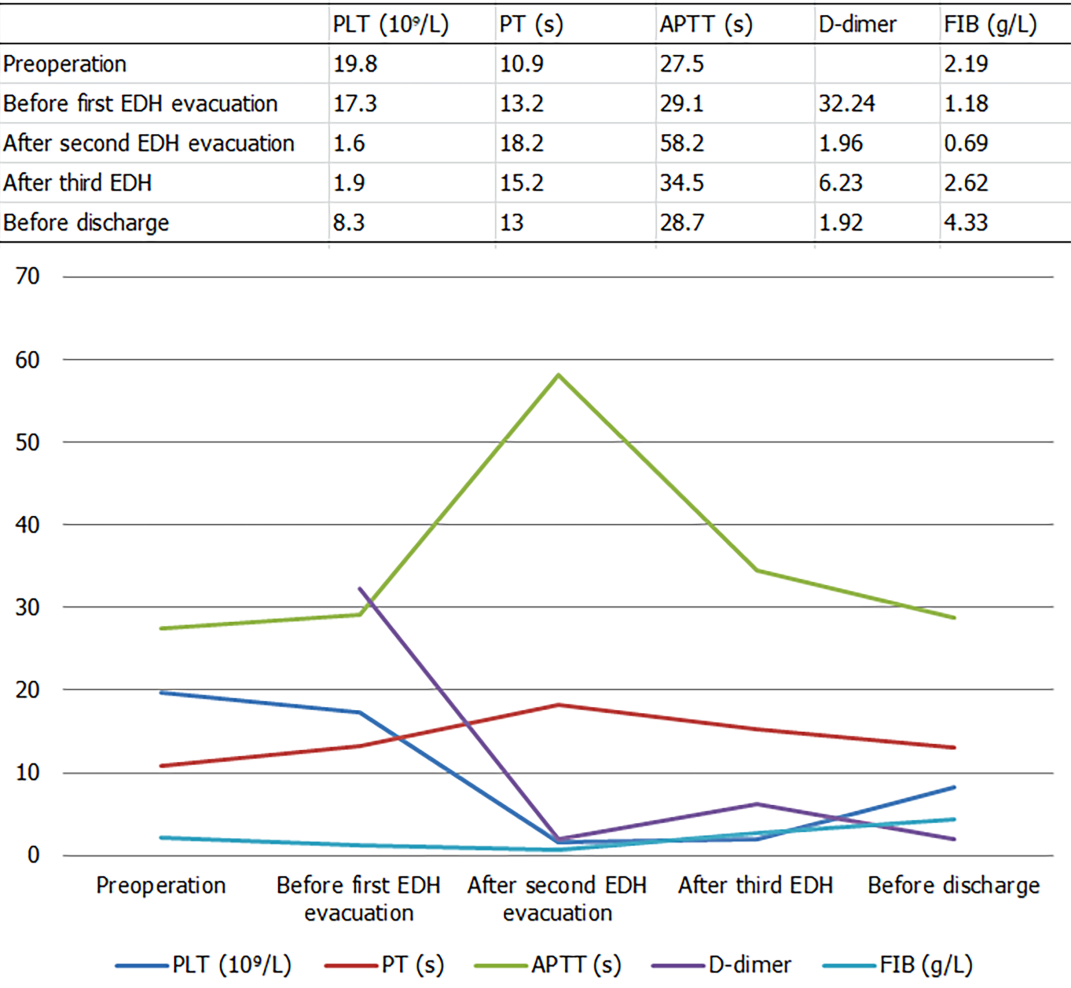 Figure 1 The change of platelet count and the fluctuation of prothrombin time and activated partial thromboplastin time were observed after the second extradural hematoma evacuation. PLT: Platelets; PT: prothrombin time, APTT: activated partial thromboplastin time; EDH: epidural hematoma.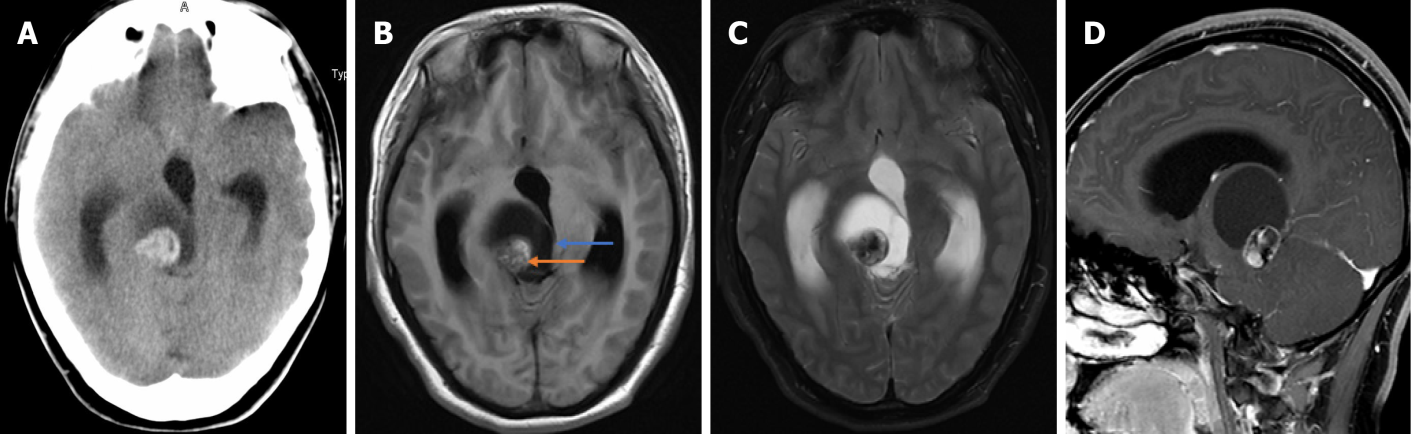 Figure 2 Computed tomography image and magnetic resonance imaging images of the mass before surgery. A: Computerized tomography image revealing a solid cystic mass in the right thalamus; B, C: T1 and T2 imaging showing heterogeneous signals and cystic and solid components; D: Inhomogeneous enhancement in the solid part was observed after administration of a contrast agent. 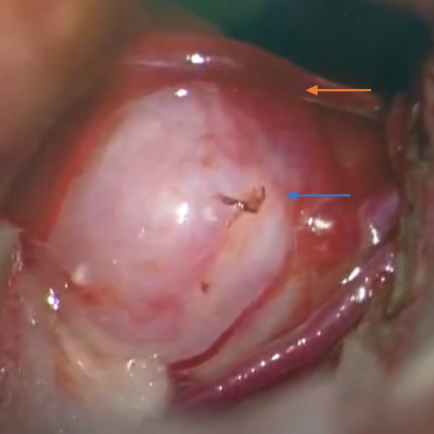 Figure 3 Intraoperative picture showing an aneurysm (blue arrow) and the draining vein (yellow arrow).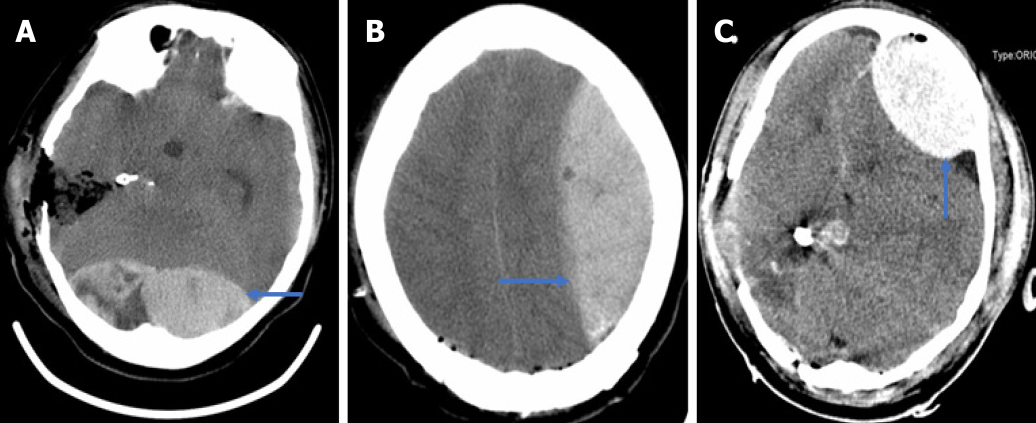 Figure 4 Three extradural hematomas in the occipital, the left frontotemporal, and the left frontal region, respectively (A-C).Table 1 The change of platelet count and the fluctuation of prothrombin time and activated partial thromboplastin timePLT: Platelets; PT: prothrombin time, APTT: activated partial thromboplastin time; EDH: epidural hematoma.ItemPLT (109/L)PT (s)APTT (s)D-dimer (mg/L)Fibrinogen (g/L)Normal value100-3009.6-12.824.8-33.8< 0.552.0-4.0Preoperation19.810.927.5-2.19Before first EDH evacuation (3 h postoperatively)17.313.229.132.241.18After second EDH evacuation (22 h after operation)1.618.258.21.960.69After third EDH (41 h postoperatively)1.915.234.56.232.62Before discharge8.31328.71.924.33